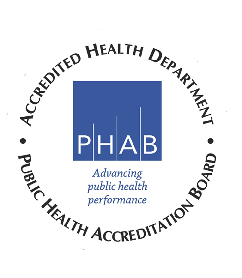 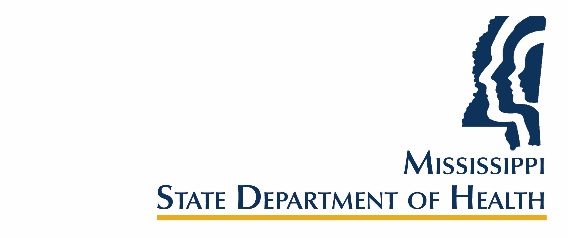 Mississippi Tobacco Control Advisory Council MeetingZoom MeetingHosted by OTCFriday, August 21, 202011:00 p.m. – 12:00 p.m.11:00    Introductory Remarks	Robert Collins, M.D., Chair11:05     AG’s Office Update:  T21	Bubba Bland, Chief Investigator11:15    Mississippi Tobacco Quitline –			Jeni Klein, Senior Client Services  Services That Save Lives				Senior Client Services Manager, Optum11:35   Legislative Updates					Partners								American Cancer Society									American Heart Association								American Lung Association 								The Partnership for a Healthy Mississippi11:45    Business (Old/New)1:55    Closing Remarks/Comments/Feedback 12:00   AdjournNext meeting is scheduled for November 6, 2020 Time: TBALocation: TBA